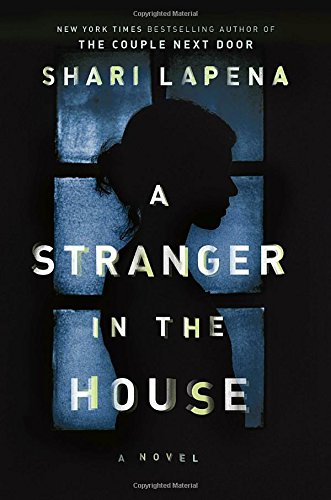 Discussion QuestionsWhy does Tom start to doubt that he really know his wife? What makes Tom wonder just how well he knows her? Does he believe she is guilty?Is Brigid a caring friend? Why does Brigid keep watching the comings and goings of the Krupps? Does Brigid believe Karen is guilty?With such a strong focus on Karen, Tom and Brigid, did their motives become obvious to you?Did you find any character likeable and worth rooting for?Did the story keep you guessing if the characters were good or bad?Throughout this story does the author make the readers question who can be trusted?As the case plays out from the police’s viewpoint, was it interesting to follow the detective’s process and how they put the puzzle pieces together? Which suspects were you surprised to see eliminated? One of the many surprising elements of the story is Karen's amnesia. What are some of the others?Did you guess the final twist? If yes, how quickly did you predict the ending?Would you recommend this book to a friend? Why or why not?